深圳市白蚁防治工程施工合同备案表(一式叄份) 深圳市白蚁防治行业协会    地址：深圳市罗湖区沿河北路1002号瑞思国际中心B座20A；电话：0755-2572 7402   QQ: 2081702110    网址：http：//www.szbyxh.com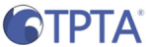 防治单位资质等级工程名称工程地址发包单位建筑面积使用药物合同金额联 系 人联系电话 白蚁防治工程施工合同     份                                                     收件人：                        年    月    日 白蚁防治工程施工合同     份                                                     收件人：                        年    月    日 白蚁防治工程施工合同     份                                                     收件人：                        年    月    日 白蚁防治工程施工合同     份                                                     收件人：                        年    月    日 资料齐全，符合规定，同意报备。 存在如下问题，应作调整后再申请备案：                                 初审人：                      年    月    日 资料齐全，符合规定，同意报备。 存在如下问题，应作调整后再申请备案：                                 初审人：                      年    月    日 资料齐全，符合规定，同意报备。 存在如下问题，应作调整后再申请备案：                                 初审人：                      年    月    日 资料齐全，符合规定，同意报备。 存在如下问题，应作调整后再申请备案：                                 初审人：                      年    月    日                                 核准人：                     年    月    日                                 核准人：                     年    月    日                                 核准人：                     年    月    日                                 核准人：                     年    月    日